           26 декабря 2017 года                                      ж.д.ст.Плавица                                                        №   34                        «Об утверждении плана финансово- хозяйственной                                                                                      деятельности муниципального автономного учреждения                                                                                   культуры «Богородицкий поселенческий центр культуры» на 2018г.                                                                                                          и плановый  период 2019 и 2020гг».            В связи с Приказом Министерства финансов РФ от 28.07.2010г. №  81-Н «О требованиях к плану финансово-хозяйственной деятельности государственного (муниципального) учреждения» с внесенными изменениями от 29.08.2016г. № 142Н « О внесении изменений в Требование к плану финансово-хозяйственной деятельности государственного (муниципального) учреждения, Постановлением администрации сельского поселения Богородицкий сельсовет № 279 от 26.12.2016г. « Об утверждении порядка и составления плана финансово-хозяйственной деятельности муниципальных автономных учреждений культуры»  приказываю:1.Утвердить план финансово-хозяйственной деятельности муниципального автономного учреждения культуры «Богородицкий поселенческий центр культуры», находящийся в ведении администрации сельского поселения Богородицкий сельсовет Добринского муниципального района (прилагается). 2.Настоящий приказ вступает в силу с 01.01.2018 года. 4. Контроль за исполнением настоящего приказа оставляю за собой.Директор:                                                                        А.Н.Свинцова	УТВЕРЖДАЮДиректор МАУК «Богородицкий ПЦК»_____________  А.Н.Свинцова					« 26 » декабря 2017 г.ПЛАНфинансово-хозяйственной деятельности  МУНИЦИПАЛЬНОГО АВТОНОМНОГО УЧРЕЖДЕНИЯ КУЛЬТУРЫ«БОГОРОДИЦКИЙ ПОСЕЛЕНЧЕСКИЙ ЦЕНТР КУЛЬТУРЫ»на 2018 год и плановый период 2019 и 2020 годовот «26» декабря  2017 г.Наименование учреждения                МАУК «Богородицкий ПЦК»                                                                        Наименование органа,  в ведении которого находится учреждение                 Администрация                                  сельского поселения Богородицкий сельсовет Добринского муниципального района                                              Адрес фактического местонахождения учреждения 399420 Липецкая обл., Добринский район ж.д.ст.Плавица, ул.Строителей,13А                                                                                                                                                                Идентификационный номер налогоплательщика (ИНН)          4802009051                                                                     Код причины постановки на учёт (КПП)                                    480401001                                                               Финансовый год и плановый период                              2018 г.и плановый период 2019 и 2020гг.                                                                              Единица измерения:                                                                      руб.          СВЕДЕНИЯ О ДЕЯТЕЛЬНОСТИМУНИЦИПАЛЬНОГО АВТОНОМНОГО УЧРЕЖДЕНИЯ.Цели деятельности МАУК «Богородицкий ПЦК» в соответствии с федеральными законами, иными нормативными и муниципальными правовыми актами и Уставом муниципального учреждения.МАУК «Богородицкий ПЦК» в своей деятельности руководствуется Конституцией  РФ, Гражданским кодексом РФ, Федеральным законом «Об общих принципах организации местного самоуправления в Российской Федерации» № 131-ФЗ от 06.10.2003г., ст.3, 29 Федерального Закона «О внесении изменений в отдельные законодательные акты РФ в связи с совершенствованием разграничения полномочий» № 199- ФЗ от 31.12.2005 г., Федеральным Законом  «О некоммерческих организациях» № 7-ФЗ от 08.12.1995г., Федеральным Законом «Основами законодательства Российской Федерации о культуре» № 3612-1 от 09.10.1992г., другими нормативными правовыми актами Российской Федерации, Липецкой области, Добринского муниципального района и Уставом учреждения.Цели деятельности Учреждения: - осуществление муниципальной политики в сфере сохранения и развития народной традиционной культуры, поддержка любительского художественного творчества, самодеятельной творческой инициативы и социально-культурной активности населения, организации его досуга и отдыха;- взаимодействие с Ведомственным органом управления по вопросам управления культурной межпоселенческой политики Добринского муниципального района в сфере народного творчества, культурно-досуговой деятельности.- организационное обеспечение федеральных, региональных и муниципальных проектов и программ в сфере традиционной народной культуры, любительского искусства, социокультурной интеграции и патриотического воспитания.- . участие в межпоселенческих, региональных и  межрегиональных фестивалях, конкурсах, смотрах и праздниках культуры и других общекультурных акциях;- сохранение и развитие культурного потенциала населения сельского поселения;- поддержка и распространение лучших традиций и достижений культуры сельского поселения;- поддержка творчески одаренных детей и молодежи сельского поселения; - обеспечение единого культурно-информационного пространства и обеспечение свободного доступа к информации гуманитарного, отраслевого, краеведческого характера, в том числе для удаленных пользователей; - содействие образованию и воспитанию населения, повышение его культурного уровня.Виды деятельности МАУК «Богородицкий ПЦК», относящиеся к его основным видам деятельности в соответствии с Уставом.       Учреждение осуществляет следующие основные виды деятельности: - создание и организация работы коллективов, студий и кружков любительского художественного и театрального творчества, концертной деятельности, любительских объединений, клубов по интересам и других клубных формирований; - организация и проведение фестивалей, смотров, конкурсов, выставок и других форм  результатов творческой деятельности учреждений культуры;- проведение спектаклей, концертов и других театрально-зрелищных и выставочных мероприятий, в т.ч. с участием профессиональных коллективов, исполнителей и авторов; демонстрация кинофильмов и видеопрограмм;- организация работы разнообразных лекториев, школ и курсов прикладных знаний и навыков; - проведение тематических вечеров, конференций, дискуссий, творческих встреч, других форм просветительской деятельности;- проведение массовых театрализованных праздников, представлений, народных гуляний, обрядов в соответствии с местными обычаями и традициями;- организация досуга различных групп населения, в т.ч. проведение вечеров отдыха и танцевальных вечеров, дискотек, молодёжных балов, карнавалов, детских утренников, игровых и других культурно-развлекательных программ;- создание благоприятных условий для неформального общения посетителей клуба по интересам (организация работы различного рода клубных гостиных, салонов, кафе, уголков живой природы, игротек, читательских залов и т.д.);- организует обучение, повышения квалификации работников клубных учреждений, ведет активную работу по выявлению, изучению и внедрению передового опыта клубной работы; - формирует репертуарные планы культурно-массовых мероприятий, спектаклей;- организует и проводит для населения платные массовые и другие зрелищные мероприятия;- осуществляет оказание платных услуг населению, предприятиям, организациям Добринского района по информации и рекламе их деятельности;- комплектование, обеспечение сохранности и эффективного использования наиболее полного универсального собрания документов в сельском поселении; - мониторинг потребностей пользователей, внедрение современных форм обслуживания, проведение культурно-просветительских и образовательных мероприятий, осуществление выставочной и издательской деятельности; - иная деятельность, направленная на сохранение, создание, распространение и освоение культурных ценностей, предоставление культурных благ населению, не противоречащая законодательству Российской Федерации; - обеспечение социального развития коллектива.3.Перечень услуг (работ), относящихся в соответствии с уставом к основным видам деятельности учреждения.Работа-Организация деятельности клубных формирований и формирований самодеятельного народного творчества:1.Организаця и проведение массовых мероприятий культурной направленности(концерты, конкурсы, фестивали, смотры, гуляния, вечера и др.);2.Организация занятий в клубных формированиях;3.Материально-техническое , программно-методическое и аналитическое обеспечение мероприятий;4.Составление и исполнение годового плана общественно-значимых, культурно-массовых мероприятий, фестивалей, конкурсов.Общая балансовая стоимость недвижимого муниципального имущества на 01.01.2018г.составляет-135864255,48 руб.,общая балансовая стоимость движимого имущества 01.01.2018г. составляет-9887324,82руб..4. Показатели финансового состояния учреждения (на последнюю отчетную дату).Таблица 11.5. Показатели по поступлениям и выплатам учрежденияТаблица 21.6. Показатели выплат по расходам на закупку товаров, работ, услуг учрежденияТаблица 2.1.1.7. Сведения о средствах, поступающих во временное распоряжение учрежденияТаблица 3                                                     1.8. Справочная информацияТаблица 4                            Расчеты (обоснования)                к плану финансово-хозяйственной деятельности                      МАУК «Богородицкий ПЦК» на 2018 год          1. Расчеты (обоснования) выплат персоналу (строка 210)Код видов  расходов 111Источник финансового обеспечения сельский бюджет            1.1. Расчеты (обоснования) расходов на оплату труда       1.2. Расчеты (обоснования) страховых взносов на обязательное        страхование в Пенсионный фонд Российской Федерации, в Фонд        социального страхования Российской Федерации, в Федеральный                фонд обязательного медицинского страхования            2. Расчет (обоснование) расходов на уплату налогов,                          сборов и иных платежейКод видов расходов 851Источник финансового обеспечения сельский бюджет     3. Расчет (обоснование) расходов на закупку товаров, работ, услугКод видов расходов 244Источник финансового обеспечения сельский бюджет         3.1. Расчет (обоснование) расходов на оплату услуг связи   3.2. Расчет (обоснование) расходов на оплату коммунальных услуг3.3. Расчет (обоснование) расходов на оплату аренды имущества        3.4. Расчет (обоснование) расходов на оплату работ, услуг                          по содержанию имущества 3.5. Расчет (обоснование) расходов на оплату прочих работ, услуг3.6. Расчет (обоснование) расходов на оплату прочих расходов3.7. Расчет (обоснование) расходов на приобретение основных                       средств, материальных запасовБухгалтер                                            Юдина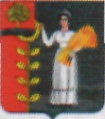                                                                                             П Р И К А З                                     Муниципальное автономное учреждение культуры «Богородицкий                                                                     поселенческий центр культуры»Форма  по ОКУД                                                                                              по ОКПО            79324757Глава по БК           902по ОКАТО           42612408по ОКЕИ       Наименование показателяСумма121. Нефинансовые активы, всего:145751580,301.1. Из них:недвижимое имущество, всего:135864255,481.1.1. В том числе:остаточная стоимость134950440,481.2. Особо ценное движимое имущество, всего:0,001	21.2.1. В том числе:остаточная стоимость0,002. Финансовые активы, всего:188734,312.1. Из них:денежные средства учреждения, всего0,002.1.1. В том числе:денежные средства учреждения на счетах0,002.1.2. Денежные средства учреждения, размещенные на депозиты в кредитной организации0,002.2. Иные финансовые инструменты0,002.3. Дебиторская задолженность по доходам0,002.4. Дебиторская задолженность по расходам188734,313. Обязательства, всего:82108,43.1. Из них:долговые обязательства0,003.2. Кредиторская задолженность:82108,43.2.1. В том числе:просроченная кредиторская задолженность0,00Наименование показателяКод строкиКод по бюджетной классифи-кации Российской ФедерацииОбъем финансового обеспеченияОбъем финансового обеспеченияОбъем финансового обеспеченияОбъем финансового обеспеченияОбъем финансового обеспеченияОбъем финансового обеспеченияОбъем финансового обеспеченияНаименование показателяКод строкиКод по бюджетной классифи-кации Российской Федерациивсегов том числе:в том числе:в том числе:в том числе:в том числе:в том числе:Наименование показателяКод строкиКод по бюджетной классифи-кации Российской Федерациивсегосубсидия на финансовое обеспечение выполнения муниципа-льного заданиясубсидии, предоставляемые в соответствии с абзацем вторым пункта 1 статьи 78.1 Бюджетного кодекса Российской Федерациисубсидии на осуществле-ние капитальных вложенийсредства обязательного медицинского страхованияпоступления от оказания услуг (выполнения работ) на платной основе и от иной приносящей доход деятельностипоступления от оказания услуг (выполнения работ) на платной основе и от иной приносящей доход деятельностиНаименование показателяКод строкиКод по бюджетной классифи-кации Российской Федерациивсегосубсидия на финансовое обеспечение выполнения муниципа-льного заданиясубсидии, предоставляемые в соответствии с абзацем вторым пункта 1 статьи 78.1 Бюджетного кодекса Российской Федерациисубсидии на осуществле-ние капитальных вложенийсредства обязательного медицинского страхованиявсегоиз них гранты12345678910Поступления от доходов, всего:100X8004604,007804604,000,000,000,00200000,000,00в том числе:доходы от собственности11090208010120109000000200000,00XXXX200000,00Xдоходы от оказания услуг, работ120902080101201090001307804604,007804604,00XX0,000,000,00доходы от штрафов, пеней, иных сумм принудительного изъятия130902080101201090000000,00XXXX0,00X12345678910безвозмездные поступления от наднациональных организаций, правительств иностранных государств, международных финансовых организаций140902080101201090000000,00XXXX0,00Xиные субсидии, предоставленные из бюджета150902080101201090001800,00X0,000,00XXXпрочие доходы160902080101201090001800,00XXXX0,000,00доходы от операций с активами180X0,00XXXX0,00XВыплаты по расходам, всего:200X8004604,007804604,000,000,000,00200000,000,00в том числе на: выплаты персоналу всего:210902080101201090001102420795,002420795,000,000,000,000,000,00из них:оплата труда и начисления на выплаты по оплате труда211902080101201090001102420795,002420795,0012345678910социальные и иные выплаты населению, всего22090208010120109000300667057,00667057,000,000,000,000,000,00из них:уплату налогов, сборов и иных платежей, всего23090208010120109000851667057,00667057,000,000,000,000,000,00из них:безвозмездныеперечисленияорганизациям240902080101201090008600,000,000,000,000,000,000,00прочие расходы (кроме расходов на закупку товаров, работ, услуг)2509020801012010900024230000,000,000,000,000,0030000,000,00расходы на закупку товаров, работ, услуг, всего260X4886752,004716752,000,000,000,00170000,000,00Поступление финансовых активов, всего:300X0,000,000,000,000,000,000,00из них:увеличение остатков средств310902080101201090002440,000,000,000,000,000,000,0012345678910прочие поступления320902080101201090000000,000,000,000,000,000,000,00Выбытие финансовых активов, всего400902080101201090000000,000,000,000,000,000,000,00Из них:уменьшение остатков средств410902080101201090000000,000,000,000,000,000,000,00прочие выбытия420902080101201090000000,000,000,000,000,000,000,00Остаток средств на начало года500X0,000,000,000,000,000,000,00Остаток средств на конец года600X0,000,000,000,000,000,000,00Наименование показателяКод строкиГод начала закупкиСумма выплат по расходам на закупку товаров, работ и услугСумма выплат по расходам на закупку товаров, работ и услугСумма выплат по расходам на закупку товаров, работ и услугСумма выплат по расходам на закупку товаров, работ и услугСумма выплат по расходам на закупку товаров, работ и услугСумма выплат по расходам на закупку товаров, работ и услугСумма выплат по расходам на закупку товаров, работ и услугСумма выплат по расходам на закупку товаров, работ и услугСумма выплат по расходам на закупку товаров, работ и услугНаименование показателяКод строкиГод начала закупкивсего на закупкивсего на закупкивсего на закупкив том числе:в том числе:в том числе:в том числе:в том числе:в том числе:Наименование показателяКод строкиГод начала закупкивсего на закупкивсего на закупкивсего на закупкив соответствии с Федеральным законом от 5.04.2013 г. N 44-ФЗ "О контрактной системе в сфере закупок товаров, работ, услуг для обеспечения государственных и муниципальных нужд"в соответствии с Федеральным законом от 5.04.2013 г. N 44-ФЗ "О контрактной системе в сфере закупок товаров, работ, услуг для обеспечения государственных и муниципальных нужд"в соответствии с Федеральным законом от 5.04.2013 г. N 44-ФЗ "О контрактной системе в сфере закупок товаров, работ, услуг для обеспечения государственных и муниципальных нужд"в соответствии с Федеральным законом от 18.07 2011 г. N 223-ФЗ "О закупках товаров, работ, услуг отдельными видами юридических лиц"в соответствии с Федеральным законом от 18.07 2011 г. N 223-ФЗ "О закупках товаров, работ, услуг отдельными видами юридических лиц"в соответствии с Федеральным законом от 18.07 2011 г. N 223-ФЗ "О закупках товаров, работ, услуг отдельными видами юридических лиц"Наименование показателяКод строкиГод начала закупкина 2018 г. очередной финансо-вый годна 2019 г. 1-ый год планового периодана 2020 г. 2-ой год планового периодана 2018 г. очередной финансовый годна 2019 г. 1-ый год планового периодана 2020 г. 2-ой год планового периодана 2018 г. очередной финансовый годна 2019 г. 1-ый год планового периодана 2020 г. 1-ый год планового периода123456789101112Выплаты по расходам на закупку товаров, работ, услуг всего:0001X4886752,001257860,001257860,004886752,001257860,001257860,00в том числе: на оплату контрактов заключенных до начала очередного финансового года:1001X27400,000,000,0027400,000,000,00123456789101112на закупку товаров работ, услуг по году начала закупки:20014859352,001257860,001257860,004859352,001257860,001257860,00Наименование показателяКод строкиСумма12		3Остаток средств на начало года010Остаток средств на конец года020Поступление030Выбытие040Наименование показателяКод строкиСумма123Объем публичных обязательств, всего:010	8004604,00123Объем бюджетных инвестиций (в части переданных полномочий государственного (муниципального) заказчика в соответствии с Бюджетным кодексом Российской Федерации), всего:0200,00Объем средств, поступивших во временное распоряжение, всего:0300,00N п/пДолжность, группа должностейУстановленная численность, единицСреднемесячный размер оплаты труда на одного работника, руб.Среднемесячный размер оплаты труда на одного работника, руб.Среднемесячный размер оплаты труда на одного работника, руб.Среднемесячный размер оплаты труда на одного работника, руб.Ежемесячная надбавка к должностному окладу, %Районный коэффициентФонд оплаты труда в год, руб. ( гр. 4 x (1 + гр. 8 / 100) x гр. 9 x 12)N п/пДолжность, группа должностейУстановленная численность, единицвсегов том числе:в том числе:в том числе:Ежемесячная надбавка к должностному окладу, %Районный коэффициентФонд оплаты труда в год, руб. ( гр. 4 x (1 + гр. 8 / 100) x гр. 9 x 12)N п/пДолжность, группа должностейУстановленная численность, единицвсегопо должностному окладупо выплатам компенсационного характерапо выплатам стимулирующего характераЕжемесячная надбавка к должностному окладу, %Районный коэффициентФонд оплаты труда в год, руб. ( гр. 4 x (1 + гр. 8 / 100) x гр. 9 x 12)123456789101Директор ДК,Директор центра1277508880188703465002.Художественный руководитель1288608880199803370683.Концертмейстер по вокалу0,5135333495100381623964.Бухгалтер117132,75573011402,752082245Руководитель кружка2,5676651110056565805101Итого:Итого:xxxxxx1859289N п/пНаименование государственного внебюджетного фондаРазмер базы для начисления страховых взносов, руб.Сумма взноса, руб.12341Страховые взносы в Пенсионный фонд Российской Федерации, всегоx4090441.1.в том числе:по ставке 22,0%4090441.2.по ставке 10,0%1.3.с применением пониженных тарифов взносов в Пенсионный фонд Российской Федерации для отдельных категорий плательщиков2Страховые взносы в Фонд социального страхования Российской Федерации, всегоx576382.1.в том числе:обязательное социальное страхование на случай временной нетрудоспособности и в связи с материнством по ставке 2,9%539192.2.с применением ставки взносов в Фонд социального страхования Российской Федерации по ставке 0,0%2.3.обязательное социальное страхование от несчастных случаев на производстве и профессиональных заболеваний по ставке 0,2%37192.4.обязательное социальное страхование от несчастных случаев на производстве и профессиональных заболеваний по ставке 0,_% <*>2.5.обязательное социальное страхование от несчастных случаев на производстве и профессиональных заболеваний по ставке 0,_% <*>3Страховые взносы в Федеральный фонд обязательного медицинского страхования, всего (по ставке 5,1%)94824Итого:x561506N п/пНаименование расходовНалоговая база, руб.Ставка налога, %Сумма исчисленного налога, подлежащего уплате, руб. (гр. 3 x гр. 4 / 100)123451.Налог на имущество527300002,26670572Налог на загрязнение окр.среды375Итого:x667057N п/пНаименование расходовКоличество номеровКоличество платежей в годСтоимость за единицу, руб.Сумма, руб. (гр. 3 x гр. 4 x гр. 5)1234561Услуги связи112583,337000интернет112170020400Итого:xxx27400N п/пНаименование показателяРазмер потребления ресурсовТариф (с учетом НДС), руб.Индексация, %Сумма, руб. (гр. 4 x гр. 5 x гр. 6)1245661Электроэнергия149429710460002Отопление781,7111354,210585933г/водоснабжение17,461354,22837324Холодное водоснабжение1167,3624,91284545водоотведение1167,3611,8013477Итого:xxx2430256N п/пНаименование показателяКоличествоСтавка арендной платыСтоимость с учетом НДС, руб.124561.Итого:xxxN п/пНаименование расходовОбъектКоличество работ (услуг)Стоимость работ (услуг), руб.123451Содержание имущества по договору( уборщица, медработник, техперсонал)1119476812Т/обслуживание бассейна (предпринимательская деятельность)111000003.4567Итого:xx2047681N п/пНаименование расходовКоличество договоровСтоимость услуги, руб.12341. Информационно-техническое сопровождение Смета Смарт 12 мес.1120002.Продление лицензии Смета Смарт на год189003.Обновление 1С Зарплата и кадры на год1171124.Продление программы Сбисс150005.ЭЦП для сайта госзакупки по 223-ФЗ138406Печатные услуги (предпринимательская деятельность)110000Итого:x56852N п/пНаименование расходовКоличествоСредняя стоимость, руб.Сумма, руб. (гр. 2 x гр. 3)112341Праздничные мероприятия (предпринимательская деятельность)13000030000Итого:30000N п/пНаименование расходовКоличествоСредняя стоимость, руб.Сумма, руб. (гр. 2 x гр. 3)112341Канцтовары и хозтовары186003860032Дизсредства11785601785603Канцтовары и хозтовары (предпринимательская деятельность)16000060000Итого:x324563